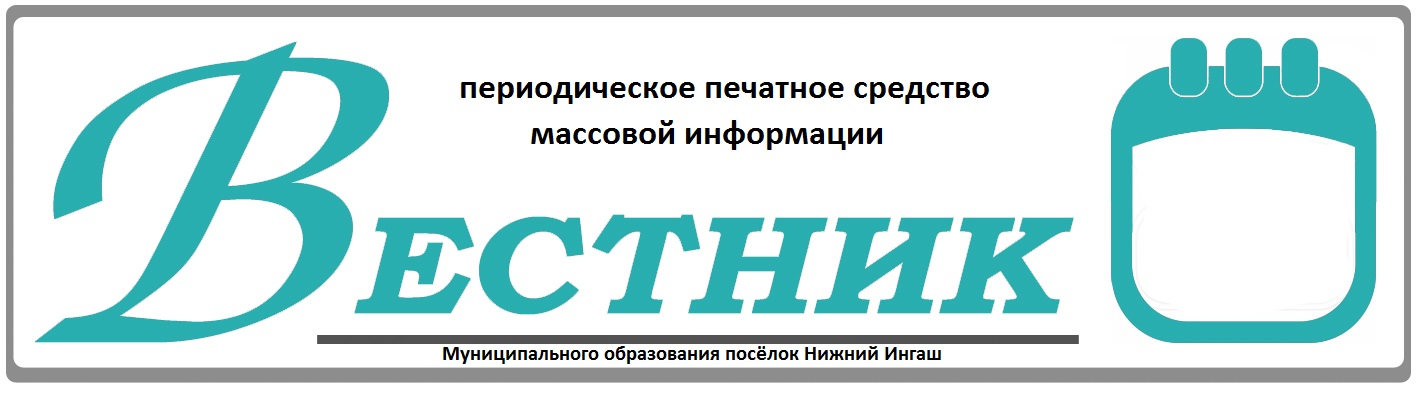 Официально________________________________                                                                     СОДЕРЖАНИЕ:Объявление        Администрации поселка Нижний Ингаш проводит конкурс по заключению инициативной концессии по предложению инвестора, системы водоотведения  в пгт. Нижний Ингаш Нижнеингашского района Красноярского края. На объекты нежилое здание – КНС, с оборудованием, общей площадью 126 кв. м., расположенное по адресу: Россия, Красноярский край, Нижнеингашский район, пгт. Нижний Ингаш, ул. Восточная, д.20А и сооружения – канализационные сети, общей протяжённостью 5200 метров, расположенные в посёлке Нижний Ингаш, являющиеся неотъемлемой частью  данным  объектом настоящего Соглашения. Условия проведения:Дата и время начала подачи заявок: 06.07.2022 10:00Дата и время окончания подачи заявок:19.08.2022 17:00Дата подведения итогов: 29.08.2022Порядок и место представления заявок о готовности участия в конкурсе:Конкурсная документация предоставляется на основании заявления заинтересованного лица, поданного в письменной форме, в течении 10 рабочих дней с даты получения заявления организатором конкурса.Конкурсная документация предоставляется по адресу: 663850, Красноярский край, Нижнеингашский район, пгт. Нижний Ингаш, ул. Ленина, 160. Конкурсная документация предоставляется бесплатно в письменной форме лицу, уполномоченному на получение конкурсной документации. Вся информация на сообщение о предложении инвестора: http://torgi.gov.ru/                                                                          Администрация поселка Нижний Ингаш             Учредители:Нижнеингашский поселковый Совет депутатовАдминистрация поселка Нижний ИнгашНижнеингашского районаКрасноярского края663850 Красноярский край,Нижнеингашский район, пгт. Нижний Ингаш, ул. Ленина, 160   	                                                    Ответственный                                                                      за выпуск:                 Выходит                                     Фрицлер И.В.             1 раз в месяц           Распространение                             Телефон:               Бесплатно                               8 (39171) 22-4-18                  Тираж                                   8 (39171) 22-1-19           30 экземпляров                                 Факс:                                                               8 (39171) 21-3-10    1Объявление о инициативной концессии по водоотведению в пгт. Нижний Ингаш Нижнеингашского района Красноярского края. На объекты нежилое здание – КНС, с оборудованием, общей площадью 126 кв. м., расположенное по адресу: Россия, Красноярский край, Нижнеингашский район, пгт. Нижний Ингаш, ул. Восточная, д.20А и сооружения – канализационные сети, общей протяжённостью 5200 метров1-3 стр.